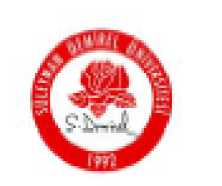 T.C.SÜLEYMAN DEMİREL ÜNİVERSİTESİ
MÜHENDİSLİK VE DOĞA BİLİMLERİ FAKÜLTESİ
	BÖLÜMÜİlgili Makama;	 Bölümü		 no'lu öğrencisi 	 olarak aşağıda belirttiğim tarihler arasında 	adlı firmada 	 iş günü Gönüllü Staj yapmak istiyorum.Herhangi bir sebepten dolayı stajı bırakmam/ara vermem gerekirse takip eden ilk iş günü içerisinde durumumu bölümüme bildireceğimi beyan ederim. Bildirmemem durumunda oluşabilecek her türlü maddi, idari ve hukuki sonuçların sorumluluğunu alacağımı kabul ediyorum.Bilgilerinizi ve gereğini arz ederim.İmzaTarihÖğrencinin Adı, SoyadıStaj Türü	: Gönüllü Staj (	iş günü)Staj TarihleriBaşlangıç Tarihi:Bitiş Tarihi: